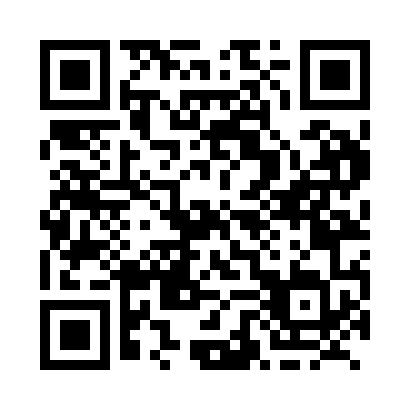 Prayer times for Stratford, Ontario, CanadaMon 1 Jul 2024 - Wed 31 Jul 2024High Latitude Method: Angle Based RulePrayer Calculation Method: Islamic Society of North AmericaAsar Calculation Method: HanafiPrayer times provided by https://www.salahtimes.comDateDayFajrSunriseDhuhrAsrMaghribIsha1Mon4:005:481:286:479:0810:562Tue4:005:481:286:479:0810:563Wed4:015:491:286:479:0810:554Thu4:025:491:286:479:0710:545Fri4:035:501:296:469:0710:546Sat4:045:511:296:469:0710:537Sun4:055:511:296:469:0610:528Mon4:065:521:296:469:0610:529Tue4:075:531:296:469:0510:5110Wed4:085:541:296:469:0510:5011Thu4:105:541:306:459:0410:4912Fri4:115:551:306:459:0410:4813Sat4:125:561:306:459:0310:4714Sun4:135:571:306:459:0310:4615Mon4:155:581:306:449:0210:4516Tue4:165:591:306:449:0110:4317Wed4:176:001:306:449:0010:4218Thu4:196:001:306:439:0010:4119Fri4:206:011:306:438:5910:4020Sat4:226:021:306:428:5810:3821Sun4:236:031:306:428:5710:3722Mon4:246:041:306:418:5610:3623Tue4:266:051:306:418:5510:3424Wed4:276:061:306:408:5410:3325Thu4:296:071:306:408:5310:3126Fri4:306:081:306:398:5210:3027Sat4:326:091:306:398:5110:2828Sun4:336:101:306:388:5010:2729Mon4:356:111:306:378:4910:2530Tue4:366:121:306:378:4810:2331Wed4:386:131:306:368:4710:22